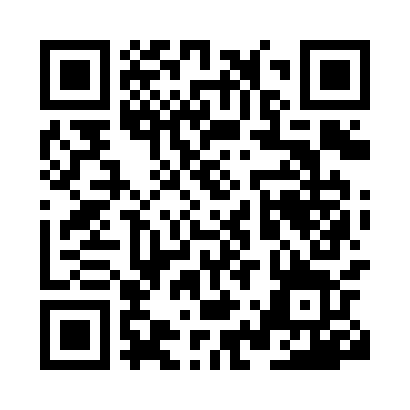 Prayer times for Kostentsi, BulgariaWed 1 May 2024 - Fri 31 May 2024High Latitude Method: Angle Based RulePrayer Calculation Method: Muslim World LeagueAsar Calculation Method: HanafiPrayer times provided by https://www.salahtimes.comDateDayFajrSunriseDhuhrAsrMaghribIsha1Wed4:286:201:256:238:2910:142Thu4:266:191:246:248:3110:163Fri4:246:181:246:248:3210:184Sat4:226:161:246:258:3310:205Sun4:206:151:246:268:3410:216Mon4:186:141:246:268:3510:237Tue4:166:121:246:278:3610:258Wed4:146:111:246:288:3710:279Thu4:136:101:246:288:3910:2810Fri4:116:091:246:298:4010:3011Sat4:096:081:246:308:4110:3212Sun4:076:061:246:308:4210:3313Mon4:056:051:246:318:4310:3514Tue4:036:041:246:318:4410:3715Wed4:026:031:246:328:4510:3916Thu4:006:021:246:338:4610:4017Fri3:586:011:246:338:4710:4218Sat3:566:001:246:348:4810:4419Sun3:555:591:246:358:4910:4520Mon3:535:581:246:358:5010:4721Tue3:515:571:246:368:5110:4922Wed3:505:571:246:368:5210:5023Thu3:485:561:246:378:5310:5224Fri3:475:551:246:378:5410:5325Sat3:455:541:256:388:5510:5526Sun3:445:541:256:398:5610:5627Mon3:435:531:256:398:5710:5828Tue3:415:521:256:408:5810:5929Wed3:405:521:256:408:5911:0130Thu3:395:511:256:419:0011:0231Fri3:385:511:256:419:0011:04